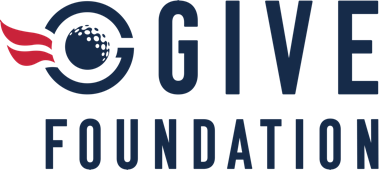 GIVE Foundation Announces Inaugural “$11K in 11 Days” Veterans Day FundraiserVirtual fundraiser to benefit therapeutic golf program for Veterans Riverside, Iowa — GIVE Foundation, an Iowa nonprofit providing support for injured and disabled Veterans through a rehabilitative golf program, announces its inaugural $11K in 11 Days Veterans Day fundraiser. A virtual event, all proceeds will benefit the foundation and help support Iowa’s Veterans. Beginning November 1, donors can make contributions to the fundraiser through Veterans Day on November 11. With a goal of raising $11,000, the funds will help enroll more Veterans into the program, offset instruction costs, and expand on specialized accessibility equipment that GIVE provides to participants.“$11K in 11 Days is the first virtual fundraising effort GIVE has undertaken,” said Jeff Delveaux, executive director for GIVE. “The virtual approach builds a broader coalition of people passionate about helping Iowa’s Veterans while providing an easy way to give back. Any donation, big or small, can truly be life changing for our Vets.”For Veterans like Eldon Miller, GIVE’s access to 50 golf courses across the state has completely changed their integration into civilian life for the better. “I went through an explosion that took out most of my eyesight immediately. For me, being a part of GIVE is accessibility,” stated Miller. “There’s nothing like another veteran that knows what you’ve gone through. It’s a thrill to be able to go out and do what the average person takes for granted.”To learn more about GIVE and donate to the fundraiser, visit www.giveforveterans.com/veteransday2022.About GIVE Foundation
Golf for Injured Veterans Everywhere (GIVE) is a 501(c)(3) non-profit organization that provides support for Iowa’s injured and disabled Veterans who use the Des Moines, Iowa City, and Sioux Falls Veterans Affairs healthcare systems. Through specialized accessibility equipment and free instructional programming at 50 participating golf courses across the state, GIVE helps Iowa’s Veterans adjust to civilian life and overcome physical and psychological traumas. Over 2,000 Veterans have graduated from the foundation’s rehabilitative golf program since its inception in 2007, but golf is just the beginning of their true impact. Visit www.giveforveterans.com to learn more.###CONTACT INFORMATION:Jeff Delvaux, Executive Directorjeff@giveforveterans.com FOR IMMEDIATE RELEASE
November 1, 2022